招标文件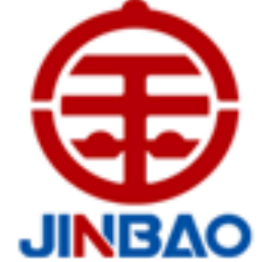 项目名称：铜箔提升续建项目电力配套设施采购及安装招标单位：山东金宝电子有限公司2022年11月28日投标注意事项各投标人：为保证本次采购项目的顺利进行,减少招投标过程中,由于投标文件制作不合格等原因导致贵单位投标文件为无效投标文件或废标现象的发生,请贵单位仔细阅读招标文件的每一条款,特别注意以下事项:1、请严格按照招标文件附件七规定的资格证明文件要求提供每一项证件（特别注意原件或复印件的要求），并严格审查证件的有效期、年检、经营期限、证件的签署的有效性等，漏缺一项证件或一项证件不合格将造成资格审查通不过，被判定为无效投标；招标文件要求提供的资格证明文件及其它业绩证明材料务必在投标截止时间前递交给采购人，投标截止时间以后，采购人将不再接受任何资格证明文件和其它证明材料。2、为防止意外情况的发生，请在招标文件规定的投标截止时间前将投标文件邮寄到我司，投标文件截止时间后递交的投标文件恕不受理。3、请认真阅读招标文件规定的供货期、付款方式、质保期等商务条款，制作投标文件时应作出响应或正偏离以上商务条款的承诺，不响应或负偏离的将导致废标。谢谢合作！第一部分  投标邀请书山东金宝电子有限公司现就“铜箔提升续建项目电力配套设施采购及安装（总）”项目进行招标采购。我公司本着公平、公正、公开的原则，邀请具有相关资质及履约能力的公司参加投标，具体事项如下：一、招标人：山东金宝电子有限公司二、项目名称：铜箔提升续建项目电力配套设施采购及安装（总）三、投标时间：技术投标截止时间： 2022.12.05商务投标截止时间： 2022.12.07四、技术联系人： 赵金波  李爱国联系方式： 13153532152  13081620522	邮    箱： 13153532152@163.com五、商务联系人：徐海峰     联系电话：15336385008六、投标地点：招远市国大路268号106室七、投标保证金： 16万元请在12月08日前将投标保证金汇款底单发给商务联系人。汇款资料：名称：山东金宝电子有限公司账号：5000 6473 3510 017 开户行：恒丰银行招远支行投标保证金，在竞标结束后，无息返还。中标方投标保证金，在签订合同后，无息返还；中标方放弃中标权利，投标保证金将不予以返还。未缴纳投标保证金，一律不能参与开标。开标需要先进行技术投标，确定技术方案，再进行商务投标，未确定技术方案的开标需要先进行技术投标，确定技术方案，再进行商务投标，未确定技术方案的商务投标，开标时一律作废。技术投标需要将技术方案以邮件的形式发送到我公司技术联系人的邮箱中（联系人：赵金波、李爱国）；商务投标可以将标书邮寄或直接送达商务投标地点（联系人：徐海峰 ），标书务必要密封。同时投标文件电子版要以邮件发送到邮箱中：lwenling@chinajinbao.com同时抄送在sdjbzb@163.com。第二部分  付款及工期要求一、付款要求1.付款形式：电子承兑2.付款方式：方式一：①到货款40%；②安装完成款20%；③验收合格款30%；④质保金10%（按装完成验收合格一年后付清）方式二：①预付款30%；②安装完成款30%；③验收合格款30%；④质保金10%（按装完成验收合格一年后付清）预付款，需开具同等金额银行履约保函后才能付款。方式三：比上述两者更优越的付款条件。工期及其他要求1.交货日期：2023年1月20日前完成全部交货。2.质保期：至投产验收合格之日起1年。3.交货地点：招远市开发区金晖路229号。4、负责办理供电公司所有供电手续，确保能够通过供电公司验收合格,并确保给4000kva变压器成功送电5、具体情况需到现场自行勘察。6、本工程为交钥匙工程。三、报价方式：      请严格按照《工程量清单》中规定的品牌、数量及格式报价。单价以双方招标时最终议价为准。第三部分  采购内容及技术要求一、工程范围1、高、低压开关柜、出线柜的采购及高、低压电缆、附件采购安装调试试验二、供货明细三、技术要求1、0.4kV开关柜技术规范1.1、  品牌选型范围1.1.1、低压开关： 主开关（6300A）用ABB品牌，1）框架断路器：ABB/Emax2系列，脱扣器Ekip T-LSI WHR 4P， 2）塑壳断路器：ABB/XT系列（热磁脱扣器）分断能力不低于65KA 其他开关采用同等品牌.1.1.2、低压电容、有源滤波柜： 1#方案ABB品牌（含电抗器、控制器）+有源滤波柜（ABB、施耐德、北京中石汇能、北京航天绿博、安科瑞）共5台柜。2#方案北京航天绿博静止无功发生器AS SVG，北京中石汇能静止无功发生器ZSHN SVG。按每台300kvar电容+120A有源滤波，共5台柜。合计电容1500Kvar、有源滤波600A。1.1.3仪表及电力监控系统：安科瑞ACR220ELH/DG  ACREL2000-ZDG同等1.2 技术标准1.2.1设计制造标准投标人应使用最新颁布执行的国家标准、行业标准和IEC标准，在招标人同意时可以使用其他性能更高的标准。行业标准中已对产品质量分等作出规定的条款，投标人所提供的产品性能应达到优等品的标准。厂家应在满足下列技术条件下，提供产品的型式试验报告。    GB/T24274-2009《低压抽出式成套开关设备和控制设备》    GB7251.1-2013 《低压成套开关设备和控制设备 第一部分：总则》    GB7251.12-2013 《低压成套开关设备和控制设备 第2部分:成套电力开关设备和控制设备》    GB14048.2-2008《低压开关设备和控制设备 第一部分：断路器》    ZBNO4009-1988 《工业自动化仪表盘技术条件》      GB4720-1984   《低压电器电控设备》    GB/T2681-1981 《电工成套装置中的导体颜色》    GB/T2682-1981 《电工成套装置中的指示灯和按钮颜色》    JB/T1937-1981 《工业自动化仪表盘接线端子》    JB/T9661-1999 《低压抽出式成套开关设备》    GB7251-1987   《低压成套开关设备》    GB7251.1-1997 《低压开关设备和控制设备》    GB9466       《低压成套开关设备基本试验方法》    IEC439-1      《低压成套开关设备和控制设备》    ZBK36001-89  《低压抽出式成套开关设备》    GB1208       《电流互感器》    GB11032      《交流无间隙金属氧化物避雷器》    DL/T 5222-2005 《导体和电器选择设计技术规定》    DB37/T2216-2012 《10kV及以下电力用户受电工程技术规范》   1.2.2、主要技术参数    开关柜的主要参数    2.1低压开关柜型式： MNS型    2.2低压开关柜应满足的技术参数    2.2.1额定电压：380/220V     2.2.2额定电流：详见设计院提供的380/220V配置接线图    2.2.3.额定频率：50Hz                                                                                   2.2.4.额定短路开断电流：Id≥65kA    2.2.5.额定热稳定电流和时间：Ir≥65kA    2.2.6.分、合闸机构和辅助回路的额定电压：AC220V。    2.2.7.所有控制回路和接点应采用600V绝缘等级。    2.2.8.MNS 型低压开关柜柜体防护等级不低于IP40。   1.3.3、柜内主要元器件技术要求：   （1）开关柜柜内一、二次元器件、断路器型号、各断路器分断容量及脱扣器附件等性能、参数符合IEC60947-2及GB14048断路器标准，满足图纸设计技术要求。   （2) 额定参数    ①框架断路器断路器采用抽屉式、保证电动跳合闸,全系列的分断能力要Icw(1s)=Ics=100%Icu。    脱扣器带液晶显示功能，具有过载长延时、短路短延时、短路瞬时三段保护功能，并能够实现不少于10次脱扣跳闸历史记录。    控制单元有宽阔的电流和时间调节范围。    长延时	:0.4～1.0In		短延时:1.5～10In	  	短路瞬时:2～15In    额定绝缘电压(V)：						1000    额定冲击耐受电压Ui（KV)              12    额定工作电压(V)：						690    极数：									 3、4极    额定频率(Hz)：							50    额定极限短路分断能力Icu(kA)：		≥65（400V)    额定运行短路分断能力Ics(kA)：		≥65（400V)    额定短时耐受电流Icw（KA/1S)       ≥65（400V)    机械寿命(千次)：						≥20    电气寿命(千次)：						≥10(415V)    ②塑壳断路器     塑壳断路器采用固定式, 脱扣器采用热磁脱扣器；为更好保证系统稳定及维护使用安全，全系列塑壳断路器应为零飞弧的限流型断路器，短路故障时要求最短时间内脱扣，并且具有优良的绝缘特性。    额定绝缘电压(V)：						800    额定工作电压(V)：						690    极数：									3、4极    额定频率(Hz)：							50    额定极限短路分断能力Icu(kA)：		≥50（400V)    额定运行短路分断能力Ics(kA)：		≥25（400V)    机械寿命(千次)：						≥20    电气寿命(千次)：						≥8(415V)    ③电流互感器    额定工作电压(kV)：					0.66    额定一次电流(A)：				各规格（根据图纸确定）    额定容量(VA):                       5    额定二次电流(A)：					 5    额定频率(Hz)：						50    ④浪涌保护器    浪涌保护器为箱式保护单元。    额定工作电压Un(V)：				240/460V    相数：										4    安装方式：								并联    额定放电电流(kA/相)(8/20us)：		    100    ⑤显示仪表进线、母联、电容器及所有出线回路智能仪表需实现以下功能：a、测量精度：电压0.2、电流0.2、有功电能0.5S级。b、三相电压、三相电流、三相有功功率、三相无功功率、三相功率因数、三相基波功率因数、三相电压相角、三相电流相角、正向有功电能、反向有功电能、正向无功电能、反向无功电能.c、标准的RS485通讯接口，通讯规约为Modbus    ⑥无功补偿装置   采用智能型（无触点）免维护自动补偿装置，具备自动过零投切、智能监测以及抑制谐波等功能，无功功率补偿柜选型范围：电容器柜带7％电抗。目标功率因数： >0.95    单路最小补偿容量：              20kvar    单路最大补偿容量：              40kvar    总补偿容量：  不低于图纸设计容量（单台容量及分组数量严格按照图纸配置）电抗器                        7%备注：谐波须控制在标准范围内，并提供合格的第三方检测报告 1.3.4、开关柜基本技术特性  （1）母线    母线应采用优质电工铜母排，母线相序色标按最新国际表示。主母线、分支母线及接头，都应予绝缘。主母线支持件和母线绝缘物，为不吸潮、阻燃、长寿命的并能耐受规定的环境条件产品。在设备的使用寿命内，其机械强度和电气性能应基本保持不变。主母线、分支母线及接头，都套有与三相颜色相对应色彩的热缩套管予以防护。母线材料应选高导电率的铜材料制造。当采用螺栓连接时，每个接头应不少于两个螺栓。螺栓连接的方法，应在不限制使用寿命的期间内，从标准的额定环境温度到额定满载温度范围内，螺孔周围的初始接触压力应大体保持不变。    母线之间的连接应保证足够的面积和压力，但不应使母线变形。振动和温度变化不应影响母线连接部位的接触。    母线和主电路连接件的带电部件之间及其接地金属构件的爬电距离和电气间隙应不小于20mm。    铜母线应搭接部位要求采取防腐蚀，耐高温，防氧化措施。    所有导体的支持件，应能耐受相当于它所连接的断路器的最大额定开断电流所引起的应力。   （2）接地母线    铜接地母线截面应按有关国标选择。    每个螺栓接头和搭接头应不少于两个螺栓，每个分支接头按需要应有一个或一个以上的螺栓。    铜接地母线应延伸至整段结构，并应用螺栓接在每一面开关柜的框架上。   （3）互感器    互感器应固定牢靠，且应采取隔离措施，当柜中其他高压电器组件运行异常时，互感器仍能正常工作。互感器安装的位置应便于运行中进行检查、巡视，且在主回路不带电时，便于人员进行预防性试验、检修及更换等。互感器的伏安特性、准确度级及额定负载均应能满足设计继电保护及仪表测量计量装置的要求。电流互感器的短时耐受电流及短路持续时间、峰值耐受电流均应满足高压开关柜铭牌的要求。    互感器二次接线及辅助回路的连接，必须采用截面不小于2.5mm2的铜导线：布线时，应考虑避免其它组件故障对它的影响。1.3.5、显示装置和仪表    所有显示装置和仪表在连续运行的情况下不发热，表盘字迹和数字显示清晰，当事故电流流过仪表和线圈时，仪表不会损坏，应提供仪表调零工具和方法。 值班人员在监控中心可以实现对低压柜网络运行状态的监视及控制。测量表计配置见低压系统图。1.3.6、低压功率因数补偿  （1）配电室设置低压无功功率补偿装置，在变电所低压进线测量点一个月的最小平均功率因数不低于0.95。  （2）低压电容补偿柜与低压配电柜并排布置，根据现场的负荷变化情况，控制器调整投切电容，达到最佳的补偿效果。  （3）采用智能型（无触点）免维护自动补偿装置，具备自动过零投切、分补共补、智能监测以及抑制谐波等功能，采用国产知名厂商产品。  （4）电容器    产品为全膜、无毒、无氯、无污染、安全环保、低噪音型，可回收或做一般垃圾处理。采用国产知名厂商产品。每个电容均有放电电阻，其放电特性在电源切离60秒内，残留电压降至50V以下；    电容器外壳采用非导磁、耐腐蚀材质；    允许1.30 In（额定电流）下长期运行，过电流是由谐波和1.1 Un的过电压共同作用的结果。允许1.10Un（额定电压）下长期运行，每24小时内可以在1.15Un下最多运行30min；  （5）电抗器   电抗器的结构形式：采用环氧树脂浇注铁心电抗器；   绝缘温度等级：F级；   电抗率：7%   满足低损耗、低噪音运行的要求：   损耗：0.5KW；         噪音：小于48分贝；  （6）技术要求    采用控制器控制无功补偿专用投切开关实现对电容器组的投切；要求控制器全智能控制，动作可靠，不受谐波干扰。    能够根据负荷无功功率的大小及功率因数的实际运行水平自动投切，自动化补偿无功功率，在足够的补偿容量下保证系统功率因数在0.95以上；    对控制器、电抗器、投切开关进行特殊设计，要求选用7％的电抗器，从根本上解决与系统发生串联、并联谐振，避免使谐波放大，实现无功补偿的功能；    控制器实现全数字化，液晶显示，控制应具有高可靠性，而且操作简单，与系统联结时，不需要考虑交流系统相序，不会因为相序接错而带来烧坏可控硅或其他器件的现象；    为了便于操作、观察监视，要求控制器界面在补偿器正面柜门上显示，做到不用开门即可进行控制器参数设置、调整，保护操作人员人身安全；    能就地补偿、稳定系统电压、抑制电压闪变，改善电能质量；    补偿器保护措施齐全，自动化程度高，能在外部故障或停电时自动退出工作，送电后能自动恢复运行，整套设备设有过压、欠压、过流等保护。    补偿器整体结构设计合理，符合相关行业标准，禁止因不合理的结构设计出现电抗器发热导致电容器温度升高，发生参数变化的现象出现；电容器、电抗器选用国内知名厂商的产品。    补偿器要求具有手动、自动转换功能，表门安装手动、自动转换开关、启动停止按钮及指示灯；表门要求有电流、电压、功率因数显示仪表，便于设备监视；    辅助元件按钮、指示灯、切换开关均采用国际名牌产品，元器件安装排列整齐，布线规范有序，标识清楚。    柜体型式要求柜形及颜色与其它低压柜协调一致；柜体材料及表面处理：采用敷铝锌钢板、柜体防护等级：IP4X。1.3.7、开关柜柜体技术要求  （1）结构设计合理，分隔类型至少要达到三型分隔，能保证工作人员的安全，便于运行、维护、检修。  （2）开关柜必须是模块化组合拼装结构，外观整齐漂亮，结构形式为固定分隔式。为了保证机械强度，结构拼装时，应采用螺栓固定。  （3）所有柜门上应配置分合闸按钮或控制开关、多功能表、指示灯。  （4）开关柜的柜架为垂直地面安装的自撑式结构。开关柜壳体的材质为优质：①柜体钢板采用敷铝锌钢板②其余材料为优质冷轧板。  （5）开关柜外壳防护等级为IP4X 。能防止昆虫、小型爬行动物等进入。  （6）柜架和外壳应有足够的强度和刚度，应能承受柜内所安装元件自重以及操作和短路时所产生的机械应力和热应力，同时不因成套设备的吊装、运输等情况而损坏或影响开关柜及所安装元件的性能。所有金属结构件应做表面处理，包括框架、门板、顶板、侧板及各种隔板等的防护层表面处理采用聚酯环氧树脂粉末喷涂。  （7）外壳顶部应顶板遮盖，防止异物、水滴落下造成母线短路。  （8）柜架背面应设置防止直接触及带电元件的隔板（靠墙安装）或可拆卸门（不靠墙安装）。  （9）柜体屏与屏之间应有隔板，以防止事故扩大。  （10）整个设计应有利于通风散热；框架、门板的板材．厚度不小于2mm。  （11) 所使用柜型应为全型式试验产品，并能提供相应的型式试验报告和3C证书。  （12)开关柜使用年限不小于30年。1.3.8、柜体结构  （1）低压开关柜采用全组装式结构，主构架采用型钢，框架及零部件均采用螺钉紧固连接方式。框架和外壳应有足够的强度和钢度，应能承受安装元件及短路时所产生的机械力和电动力，同时不应因设备安装、运输等原因而影响设备的性能。  （2）利用隔板将设备分为相互隔离的功能室：即功能单元室、母线室、电缆室。各功能室之间应能防止触及邻近功能室的带电元件，不应因某一功能室的故障而影响其它功能室的工作，应使故障局限在最小范围内。用作隔离的板应采用镀锌金属板或绝缘板，且受到外力及断路器、熔断器在分断时不应有变形或损坏。各隔室之间的开孔应确保断路器、熔断器在短路分断时产生的气体不影响相邻隔室的正常工作。  （3）设备采用通风孔散热时，通风孔的设计和安装应使得当断路器、熔断器在正常工作或短路时没有电弧及可熔金属喷出。通风孔的设置不应降低设备外壳的防护等级。  （4）在主开关分断的情况下，即使主电路带电，也能直接或借助工具安全地将功能单元抽出或插入。  （5）功能单元应有连接位置（工作位置）、试验位置、分离位置（检修位置），每个位置均应有明显指示及机械锁定装置。控制部分也应具有上述三个位置。功能单元的主回路和辅助回路的隔离插接件应能随功能单元自动地接通和分开。相同规格的功能单元即使在短路后也应具有互换性。各功能单元主回路的导体和串联的元件的参数应相互配合。短路保护电器在额定的电气参数范围内应能可靠分断额定短路电流，并具有选择性。  （6）低压开关柜应选用表面通长镀锡的铜母线，且接触面不允许涂导电膏代替镀锡，并应有相序标识。  （7）母线应用绝缘支撑件进行固定，以保证母线之间、母线和其它部件之间的距离不变。母线的布置和连接及绝缘支撑件应能承受设备额定短时耐受电流和额定峰值耐受电流所产生的热应力和机械应力的冲击。母线的连接应保证足够的面积和压力，但不应使母线变形。振动和温度变化在母线上产生的膨胀和收缩不应影响母线连接部位的接触特性。母线穿过金属隔板之处应提供相应的套管和其它绝缘件。  （8）低压开关柜绝缘导线的额定绝缘电压值应同相应的电路绝缘电压值一致。主电路和辅助电路的绝缘导体的连接均应采用冷压接线端头进行连接，压接质量应符合相应规定。  （9）可移动的部位，如跨门连接线，必须采用多股不小于4平方黄绿双色铜芯绝缘导线，并应留有一定余量。每个端子排只能接一根导线，内部跨线可以接两根导线，导线均应选用聚乙烯绝缘，电压不小于500V的单股铜导线（活动部分除外）。  （10）表计、控制、信号和保护回路的连接导线应为铜芯绝缘导线，最小截面不小于1.5mm2，电流互感器二次绕组至端子排的铜导线最小截面不小于2.5mm2。对外引接电缆的端子均经过端子排，每排端子均应留有15%的备用端子。  （11）柜内的布线应平整，并捆扎成线把。  （12）柜体尺寸:以设计院图纸尺寸为准。  （13）柜内所有的元件必须根据招标文件要求的品牌及系列为准，并满足本招标书中的规定，并经需方确认。1.3.9、配线  （1）绝缘导线应选用耐热、防潮及阻燃的铜质多股绞线, 绝缘材料应为交联聚乙烯。导线的额定电压不小于500V。  （2）导线的截面应与其承载的电流额定值相适应。辅助电路导线的截面不应小于1.5mm2，电流互感器二次回路的导线截面不应小于2.5mm2。  （3）辅助电路每根导线的两端均应有回路编号。与仪表及继电器的端子连接时，导线端头配U型铜制裸压接线头。  （4）开关柜每个出线间隔都应按图纸要求设置标有回路名称的标志牌。  （5）端子排额定电压不低于500V，额定电流不小于10A，具有隔板、标号线套和端子螺丝。  （6）引接电缆均应通过端子排，出线端子用压接式连线鼻子接线，柜内设备机械配合和间隙应符合机械及电气距离的要求，控制和操作应灵活、可靠。  （7）端子排上应带有压板、标签带和端子螺丝。每个端子均应标有编号。  （8）不同功能的电路应配置不同用途的端子。用于电流互感器（CT）二次回路的端子排，应设计成可以短接的型式，以便校验和检修继电器或仪表时保护CT。  （9）对于柜内电气联锁、控制回路的接线，应进行严格检查，以保证回路的接线正确性，完整性。  （10）应提供足够数量的端子排。每个配电柜上每组端子排应有不少于15%的备用端子；每个功能单元内的备用端子数量应不少于5个。端子排应采用阻燃型产品。  （11）进出柜的电缆必须通过接线端子或连接铜排，同时应考虑施工的方便，距柜底应有足够的空间，柜子底部应设有PE铜母排。应标识清晰，所有接线端子线号应采用电脑打印。  （12）MNS柜采用上进上出接线方式，柜顶安装进出线桥架，安装时需要预留必要的接线位置。  （13）所有配电点柜出厂时均需配备必须的并柜螺丝。2．有关说明（1）投标人必须完成所有设备的供货、提供所有安装调试所需的设备及配套附材，要求到达安全及其相关规范要求。报价若有遗漏，均应免费提供，投标总价即为交付使用的价格。（2）采购人不接受有选择的投标报价，投标报价为应包括货物的检验、包装、保险、运输、税金、图纸资料、技术服务、售后服务、培训等全部费用。投标人必须完成所有相关货物的供货、就位工作，提供所有货物交货时必备的资料、出厂合格证明、检验报告等，要求达到安全及其相关规范要求。（3）本招标文件中所提出的为标准工况下的技术要求，投标人在进行设计和制造时，除须满足本技术文件中所提的各项要求外，应同时满足该产品生产国的最新版的规范和标准的各项要求。 （6）承揽方尚需对低压侧整体供用电系统保护整定值进行精准设定2.2 技术及其他要求：（1）质量标准：按国标生产。（2）绝缘材料：绝缘层及护套层必须质量可靠，不得使用伪劣绝缘材料及再生材料，确保本批电缆在恶劣环境中能够正常运行。（3）铜芯纯度：（Cu+Ag）≥99.95﹪，电阻率≤0.0171。（4）严格按照国标组织生产，电缆外皮打规格型号、厂家标记等，随货带产品出厂实验报告、产品合格证、产品质量保证书。厂家要有3C认证，生产许可证，并带复印件给甲方，备有关部门查阅。（5）电缆不得有蛇型弯。（6）电缆的同心度达到92%以上。（7）电缆内填料要充足，电缆外观要圆滑，不得有凸凹不平现象。（8）多芯电力电缆必须颜色分明，按黄、绿、红、蓝（黑）分色。（9）控制电缆因根数较多，必须线号明确、清楚易辨，亦可用多种颜色区分。（7）电缆的数量足够、标称截面足够 ，不得短缺。  （8）电缆桥架钢板厚度均匀，板材厚度符合规范要求，线槽内外应光滑平整，无棱刺、扭曲、变形等现象。表面处理为喷塑并做防火处理，喷塑层厚度要符合国家标准要求，喷塑层均匀完整无气泡，防火漆面完整抓粘牢固无脱落现象。附件配送要求：线槽夹板、夹板螺栓、跨接底线（400mm以上线槽配10mm2裸铜编织跨接地线，400以下的配用4mm2裸铜编织跨接地线，刷锡并压好接线端子）。第三部分  投标人须知A  说明1.适用范围本招标文件仅适用于本次招标项目—金宝电子铜箔提升项目高低压配电柜采购。2.定义2.1 采购人－系指山东金宝电子有限公司2.2 投标人－系指响应招标、参加投标竞争并向采购人提交投标文件的法人。单位负责人为同一人或者存在直接控股、管理关系的不同投标人，不得参加同一合同项下的采购活动。2.3中标人－系指经评标委员会综合评审,评选出的投标文件符合招标文件要求、能圆满地履行合同的投标人。2.5“货物、产品、设备”系指中标人按招标文件和合同的要求，向用户提供所需的货物及有关技术资料。2.6“服务”系指中标人按招标文件和合同的要求，向用户提供所需的供货、测试、检验、调试、技术支持、售后服务以及其他相关的义务。3.合格的投标人3.1投标人必须向采购人购买招标文件并登记备案；3.2具有良好的商业信誉和健全的财务会计制度；3.3具有履行合同所必需的设备和专业技术能力；3.4有依法缴纳税收和社会保障资金的良好记录；3.5法律、行政法规规定的其他条件；3.6投标人必须满足招标文件中其它资格要求，并无不良信用记录；3.7投标人所报产品必须符合国家强制性标准规定；3.8为本次项目提供整体设计、规范编制的投标人，不得再参加本次项目的采购活动。3.9本项目不接受联合体。4.其它4.1无论投标过程中的做法和结果如何，投标人均应自行承担所有与参加投标有关的全部费用。4.2无论投标结果如何，采购人均无向投标人解释其中标/未中标原因的义务。4.3无论投标结果如何，中标人的投标文件不予退还，未中标的投标人的投标文件须留一份正本和一份副本存档，其余退还。4.4无论中标与否,已购买标书的投标人对招标文件负保密责任。5.投标人的质疑5.1投标人应当在法定质疑期内以书面方式一次性提出针对同一采购程序环节的质疑（质疑函要求详见附件十一）。5.2质疑函接收方式：质疑函纸质原件（不接受电报、电传、传真、电子数据交换、电子邮件等数据电文方式）。B  招标文件说明6.招标文件的构成6.1招标文件由下述部分组成：6.1.1投标邀请书6.1.2采购内容及技术要求6.1.3投标人须知6.1.4合同格式 6.1.5投标文件格式6.2招标文件以中文编印，且以中文为准。6.3除非有特殊要求，招标文件不单独提供招标项目所在地的自然环境、气候条件、公用设施等情况，投标人被视为熟悉上述与履行合同有关的一切情况。7.招标文件的澄清7.1投标人对招标文件如有疑问，可要求澄清，应在收到招标文件之日起七个工作日之内，按招标文件载明的通讯方式以书面形式（信函，下同）通知采购人，采购人将视情况确定采用适当方式予以澄清或以书面形式予以答复，并在其认为必要时，将不标明查询来源的书面答复发给已购买招标文件的每一投标人。7.2凡对本次招标提出的询问，均以采购人的书面答复为准。8.招标文件的修改8.1采购人对已发出的招标文件进行必要澄清或者修改，澄清或者修改的内容可能影响投标文件编制的，采购人应当在投标截止时间至少15日前，以书面形式通知所有获取招标文件的潜在投标人。该澄清或者修改的内容为招标文件的组成部分。投标人在收到该通知后应立即以书面的形式予以确认。8.2为使投标人在准备投标文件时有合理的时间考虑其投标文件的修改，采购人可酌情推迟投标截止时间和开标时间，并以书面形式通知已购买招标文件的每一投标人。8.3招标文件的修改书将构成招标文件的一部分，对投标人有约束力。C  投标文件的编写9.要求9.1投标人应仔细阅读招标文件的所有内容，按照招标文件的要求提供投标文件，并保证所提供的全部资料的真实性，以使其投标对招标文件做出实质性响应，否则，其投标可能被拒绝。10.投标语言及计量单位10.1投标文件及投标人和采购人就投标交换的文件和来往信件，应以中文书写。10.2除在招标文件的第二部分技术要求中另有规定外，计量单位应使用中华人民共和国法定计量单位。10.3外文材料应提供第三方权威翻译。11.投标文件的组成11.1投标文件应包括下列部分：11.1.1商务部分：投标函、开标一览表、供货范围明细表、商务及技术偏差表、资格证明文件等。11.1.2技术部分：相关货物的选配方案及技术说明、方案、合理化建议、技术培训及服务、验收。11.1.3投标内容符合招标文件规定的证明文件及投标人认为需加以说明的其他内容。11.1.4投标保证金。投标人应将投标文件胶装成册，并填写“投标文件资料清单、目录”，以方便阅读。12.投标文件格式12.1投标人应按招标文件中提供的投标文件格式填写，投标文件正本和副本用A4幅面的纸张打印，并提供电子文档（U盘）密封在投标文件正本内,以供备份，电子文档及介质不退。12.2正本中的“开标一览表”用于开标时唱标用。所有价格折扣必须在开标一览表中注明，否则评标时不予承认。12.3投标人必须按招标文件的顺序对各章的每一项给予明确应答,必须清楚地表明是否满足招标文件中各章每一项的要求。13.投标报价13.1投标人应在招标文件所附的投标货物数量价格表上写明投标内容的单价和投标总价。投标报价为应包括货物的检验、包装、保险、运输、税金、图纸资料、技术服务、售后服务、培训等全部费用。投标人只允许有一个报价，采购人接受有任何选择性的报价。13.2开标时，投标文件中开标一览表内容与投标文件中相应内容不一致的，以开标一览表为准；13.3供货范围明细表填写时应注意下列要求：13.3.1备品备件、易损件和专用工具的费用；13.3.2供货、培训及验收其他附带服务的费用；14.投标货币14.1投标文件中的所有报价均用人民币填报。15.投标人资格证明文件15.1详见附件格式七16.投标内容须是符合招标文件规定的响应文件16.1 投标人须提交证明其投标内容符合招标文件规定的响应文件，作为投标文件的一部分。16.2 上述文件可以是文件资料、数据、图纸。16.2.1所投货物技术性能、参数的详细描述；16.2.2综合说明；16.2.3供货范围明细表；16.2.4偏离表；16.2.5招标文件要求提交的其它内容。17.投标保证金17.1 投标保证金为投标文件的组成部分之一；17.2投标人应向采购人提交投标保证金人民币  （¥ ******元）；17.3投标保证金应当电汇形式汇到我公司规定账户；17.4投标保证金在中标后缴纳；17.5请投标人填写投标保证金退付表并随投标文件一并提交（详见附件十）；17.6投标保证金用于保护本次招标免受投标人的行为而引起的风险，投标保证金有效期应当与投标有效期一致；17.7未按规定提交投标保证金的投标，投标将被拒绝；17.8未中标的投标人的投标保证金，将按30.2款的规定予以无息退还；17.9中标的投标人的投标保证金，在签订合同后5个工作日内予以无息退还；17.10 发生以下情况之一者投标保证金将不予退还：17.10.1开标后投标人在投标有效期内撤回投标；17.10.2中标人未按本须知第32条规定签订合同；17.10.3投标人出现本须知第35条规定的行为。18.投标有效期18.1从开标之日起，投标有效期为90日历日。有效期短于这个规定期限的投标，将被拒绝。18.2特殊情况下，在投标有效期满之前，采购人可以以书面形式要求投标人同意延长投标有效期。投标人可以书面形式拒绝或接受上述要求。拒绝延长投标有效期的投标人有权收回投标保证金，同意延长投标有效期的投标人应当相应延长其投标保证金的有效期，但不得修改投标文件的实质性内容。19.投标文件的签署及规定19.1投标人应准备投标文件一份正本、一份副本及一份电子文档，每一份投标文件上要明确注明“正本”或“副本”字样，一旦正本和副本有差异，以正本为准。19.2投标文件正本和副本需胶装成册，经正式授权的投标人代表签字并加盖公章。19.3除投标人对错处作必要修改外，投标文件中不许有加行、涂抹或改写。若有修改则必须由投标人授权代表签字。19.4投标文件因字迹潦草或表达不清所引起的后果由投标人负责。19.5电报、电话、传真形式的投标概不接受。D  投标文件的递交20.投标文件的密封和标记20.1投标人应将投标文件正本和副本密封，并标明招标编号、项目名称、（所投包号）投标人名称等字样。20.2投标文件由专人送交，投标人应将投标文件按上述规定进行密封和标记后，按招标书注明的地址送至开标地点。未密封或未按规定密封的投标文件不予接受。21.递交投标文件的截止时间21.1根据21条规定，所有投标文件都必须按招标文件中规定的投标截止时间之前送达指定的投标地点。21.2出现第8.2款因招标文件的修改推迟投标截止日期时，则按采购人修改通知规定的时间递交。22.迟交的投标文件22.1采购人将拒绝在投标截止时间之后递交的投标文件。23.投标文件的修改和撤消23.1投标人在投标截止时间前，可以对所递交的投标文件进行补充、修改或者撤回，并书面通知采购人。补充、修改的内容应当按照招标文件要求签署、盖章、密封后，作为投标文件的组成部分。23.2投标人对投标文件修改的书面材料或撤消的通知应按第19和20条规定进行编写、密封标注和递送，并注明“修改投标文件”或“撤消投标”字样。23.3投标截止时间以后不得修改投标文件。23.4投标人不得在开标时间起至投标文件有效期满前撤消其投标文件，否则采购人将按17.10款的规定没收其投标保证金。第四部分  投标文件格式附件一投  标  函（采购人名称）：（投标人全称）授权（全权代表姓名）（职务、职称）为全权代表，参加贵方组织的（项目编号）采购项目招标的有关活动，并进行投标。为此：1、我单位提供招标文件规定的全部投标文件：投标书（正本一份、副本 1份）和电子文档一份。2、总投标价格详见开标一览表（须分包填写）。3、我单位保证遵守招标文件中的有关规定，并保证忠实地执行买卖双方所签的经济合同，并承担合同规定的责任义务。4、我单位同意按采购人要求提供任何与本项投标有关的数据、情况和资料。5、我单位保证按本项目招标文件中规定的条款参与投标活动，并为自身的行为承担相应的责任。我单位出现违反国家法律法规和本项目招标文件规定的行为，愿意接受相应的处罚并承担由此引起的赔偿责任。6、本投标自开标之日起90日历日内有效。7、我单位已经详细审查全部招标文件，包括修改文件（如有的话）以及全部参考资料和有关附件，我们完全理解并同意放弃对这方面有不明及误解的权力。8、在规定的开标时间后（在投标有效期内），如果我们撤回投标，投标保证金将被贵方没收。9、我单位完全理解贵方不一定要接受最低价的投标或收到的任何投标。与本投标有关的一切往来通讯请寄：地址：邮编：                 电话：                  传真：投标人（公章）：全权代表（签字）：                     日  期：附件二  开标一览表 采购项目名称：                                               投标人授权代表签字：             职务：	             日期：     年  月  日投标人全称（公章）：备注：1.本表用于开标宣读。2.投标人必须填写开标一览表，须分包填写。3.开标一览表必须按照要求填写齐全。附件三                   供货范围明细表投标人名称（盖章）：		      项目编号：			             共  页 第  页投标人授权代表签字：                                   日期：注：1、随机备品附件、易损件、专用工具明细也填于上表（需专门标识注明）；2、如有其它费用请单独列明。3、合计总价应与开标（报价）一览表总报价一致。附件四   货物的技术性能、参数的详细描述投标人对货物的技术性能、参数的详细描述应至少包括下列内容：1.货物性能、配置等详细技术说明，包括各项技术参数、性能表等；2.招标文件要求提供的产品证书、文件、批文等资料复印件；3.有关图纸、资料；4.招标文件第二部分要求提报、说明的内容；5.货物的质检报告、出厂合格证明；6.产品图片、使用说明书、质量证明书；7.投标人认为其它该说明的内容。注：1.投标人应根据上述内容、要求自行编制；2.所投货物的主要技术性能、参数及本招标文件第二部分要求的内容如在“附件格式三：《投标报价明细表》”完全说明，则可不必填写本附件格式四中相关内容。附件五技术及商务偏离表技术规格、参数偏离表投标人名称（盖章）：投标人授权代表签字：                             日期:        年    月    日商务条款偏离表投标人授权代表签字：                             日期:       年   月   日注：1.即使投标人在技术性能、参数的描述中进行了描述或无偏离，也要提报该表。如无偏离，应注明“无”。2.商务偏离中供货安装期、付款方式、质保期条款的负偏离视为不响应招标文件的实质性要求。附件六综合说明1．投标人的总体情况、技术实力、专业技术能力、生产能力及生产所必须的设备等；所提供货物、系统或服务的总体情况等的综述或或企业基本状况表；2.付款方式及质保期（要求不低于招标文件要求）；3.投标人应对采购人的技术要求做出实质性的响应,并说明技术特点和优点；4.投标人获得的产品、安全、质量、环境、节能等认证；5.生产所采用的技术标准以及相关新技术、专利技术； 6.技术资料的提供范围与进度；7.详细的技术服务、验收方案；8.售后服务内容及响应措施；9.保证金交纳凭证复印件；10.运输方式；11.投标人2018年1月1日至今完整的已完工的业绩证明材料原件（详见附件九）；12.售后服务机构及技术服务队伍情况（注明办公地址、电话、工程师姓名和联系方式）；13.其它需要说明的内容。附件七 资格证明文件1.企业营业执照副本复印件、税务登记证复印件（已办理三证合一的企业，仅需提供营业执照复印件）；2.针对此次采购活动的法人代表授权书原件和授权代表身份证明（身份证）原件（其它证件无效）；3.电力工程施工总承包三级（含）以上资质或送变电工程专业承包三级（含）以上资质复印件。4.承装（修、试）电力设施许可证四级（含）以上资质复印件；特别注意：1、以上证件或材料的有效期限；2、投标人所提供材料的复印件、传真件、扫描件、影印件或彩印件不能视为以上资格证明文件中要求的原件。资格证明文件中要求的原件是指原始文件。须知1.1 对所附表格中要求的资料和询问应做出肯定的回答。1.2资格文件的签字人应保证他所做的声明及对一切问题的回答的真实性和准确性。1.3 提供的资格文件将被据此进行评价和判断，确定投标人的资格和履约能力。附件八                         法定代表人身份证明格式投标人名称：_______________________单位性质：____________________________地址：________________________________成立时间：________年_______月________日经营期限：____________________________姓名： ________性别：________年龄：________职务：________系_____________________________（投标人名称）的法定代表人。特此证明。投标人：___________________（盖单位章）__________年_______月_______日附：法定代表人身份证复印件（须提供正面、背面双面身份证复印件）法人代表授权书                       ：                   （投标人全称）法人代表          授权           （全权代表姓名）为全权代表，参加贵处组织的          项目招标或非招标采购活动项目负责人，全权处理招标或非招标采购活动中的一切事宜。全权代表无转委托权。                                    法人代表签字或盖章：                                    投标人全称（公章）：                                    日  期：附：   全权代表姓名：   职        务：   身 份 证号码：   详细通讯地址：   邮 政 编  码：   传        真：   电        话：附：授权委托人身份证（或军官证）复印件附件九已完工类似项目业绩（合同）原件清单投标人名称（盖章）：                                           项目名称：                                                        附件十质疑函要求投标人提出质疑应当提交质疑函和必要的证明材料。质疑函应当包括下列内容：（一）投标人的姓名或者名称、地址、邮编、联系人及联系电话；（二）质疑项目的名称、编号；（三）具体、明确的质疑事项和与质疑事项相关的请求；（四）事实依据；（五）必要的法律依据；（六）提出质疑的日期。投标人为自然人的，质疑函应当由本人签字；投标人为法人或者其他组织的，质疑函应当由法定代表人、主要负责人签字或者盖章，并加盖公章。注：1、投标人可以委托代理人进行质疑和投诉。其授权委托书应当载明代理人的姓名或者名称、代理事项、具体权限、期限和相关事项。控制柜详见附表序号名称规格型号单位数量单价合价品牌要求备注135kV进线柜G01-RM6-40.5/V台1开关千开电气，保护南瑞、西门子235kV  PT柜G02-RM6-40.5/PT台1开关千开电气，保护南瑞、西门子335kV出线柜G03-05-RM6-40.5/V台3开关千开电气，保护南瑞、西门子4不锈钢外壳4300*1500*2650台15变压器主进柜D1MNS-1200*1000*2200台1开关ABB、施耐德多功能仪、表安科瑞、许继电气、西门子6电容柜D2-D5MNS-1000*1000*2200台4开关ABB、施耐德多功能仪表、安科瑞、许继电气、西门子7有源滤波D6MNS-1200*1000*2200台1开关ABB、施耐德多功能仪表安科瑞、许继电气、北京航天绿博、北京中石汇能8出线柜D7-D14MNS-800*1000*2201台8开关ABB、施耐德多功能仪表、安科瑞、许继电气、西门子9母线排4×（125mm×10mm×4）（带母线排桥架）米低压开关柜与变压器位置确定后，按照双方确定的议价单价（包括安装费等费用在内）结合双方共同确认的实际工程量为准进行结算1、带上颜色，红黄绿蓝4组2、母线排变压器侧要用软连接10低压电缆WDZCN-YJY-0.6/1KV-1*240米7000上上电缆、远东电缆、特变电缆、宝胜电缆、熊猫电缆按照双方最终确定的议价单价（包括安装费等费用在内），结合双方共同确认的实际工程量为准结算电缆费用。11低压电缆WDZCN-YJY-0.6/1KV-1*120米2450上上电缆、远东电缆、特变电缆、宝胜电缆、熊猫电缆按照双方最终确定的议价单价（包括安装费等费用在内），结合双方共同确认的实际工程量为准结算电缆费用。12低压电缆WDZCN-YJY-0.6/1KV-1*70米440上上电缆、远东电缆、特变电缆、宝胜电缆、熊猫电缆按照双方最终确定的议价单价（包括安装费等费用在内），结合双方共同确认的实际工程量为准结算电缆费用。13低压电缆WDZCN-YJY-0.6/1KV-4*16+1*10米460上上电缆、远东电缆、特变电缆、宝胜电缆、熊猫电缆按照双方最终确定的议价单价（包括安装费等费用在内），结合双方共同确认的实际工程量为准结算电缆费用。14低压电缆WDZCN-YJY-0.6/1KV-3*70+2*35米120上上电缆、远东电缆、特变电缆、宝胜电缆、熊猫电缆按照双方最终确定的议价单价（包括安装费等费用在内），结合双方共同确认的实际工程量为准结算电缆费用。15低压电缆WDZCN-YJY-0.6/1KV-3*50+1*35米190上上电缆、远东电缆、特变电缆、宝胜电缆、熊猫电缆按照双方最终确定的议价单价（包括安装费等费用在内），结合双方共同确认的实际工程量为准结算电缆费用。16低压电缆WDZCN-YJY-0.6/1KV-3*25+1*16米320上上电缆、远东电缆、特变电缆、宝胜电缆、熊猫电缆按照双方最终确定的议价单价（包括安装费等费用在内），结合双方共同确认的实际工程量为准结算电缆费用。17低压电缆WDZCN-YJY-0.6/1KV-3*16+2*10米35上上电缆、远东电缆、特变电缆、宝胜电缆、熊猫电缆按照双方最终确定的议价单价（包括安装费等费用在内），结合双方共同确认的实际工程量为准结算电缆费用。18低压电缆WDZCN-YJY-0.6/1KV-3*35+2*16米45上上电缆、远东电缆、特变电缆、宝胜电缆、熊猫电缆按照双方最终确定的议价单价（包括安装费等费用在内），结合双方共同确认的实际工程量为准结算电缆费用。19低压电缆WDZCN-YJY-0.6/1KV-3*10+1*6米355上上电缆、远东电缆、特变电缆、宝胜电缆、熊猫电缆按照双方最终确定的议价单价（包括安装费等费用在内），结合双方共同确认的实际工程量为准结算电缆费用。20低压电缆WDZCN-YJY-0.6/1KV-3*10+2*6米1420上上电缆、远东电缆、特变电缆、宝胜电缆、熊猫电缆按照双方最终确定的议价单价（包括安装费等费用在内），结合双方共同确认的实际工程量为准结算电缆费用。21低压电缆WDZCN-YJY-0.6/1KV-3*6+1*4米1155上上电缆、远东电缆、特变电缆、宝胜电缆、熊猫电缆按照双方最终确定的议价单价（包括安装费等费用在内），结合双方共同确认的实际工程量为准结算电缆费用。22低压电缆WDZCN-YJY-0.6/1KV-3*4*1*2.5米330上上电缆、远东电缆、特变电缆、宝胜电缆、熊猫电缆按照双方最终确定的议价单价（包括安装费等费用在内），结合双方共同确认的实际工程量为准结算电缆费用。23低压电缆WDZCN-YJY-0.6/1KV-2*1米130上上电缆、远东电缆、特变电缆、宝胜电缆、熊猫电缆按照双方最终确定的议价单价（包括安装费等费用在内），结合双方共同确认的实际工程量为准结算电缆费用。24低压电缆WDZCN-YJY-0.6/1KV-3*1.5+1*1米560上上电缆、远东电缆、特变电缆、宝胜电缆、熊猫电缆按照双方最终确定的议价单价（包括安装费等费用在内），结合双方共同确认的实际工程量为准结算电缆费用。2535KV高压电缆ZR-YJV-26/35KV-3*185米30上上电缆、远东电缆、特变电缆、宝胜电缆、熊猫电缆按照双方最终确定的议价单价（包括安装费等费用在内），结合双方共同确认的实际工程量为准结算电缆费用。2635KV高压电缆ZR-YJV-26/35KV-3*150米140上上电缆、远东电缆、特变电缆、宝胜电缆、熊猫电缆按照双方最终确定的议价单价（包括安装费等费用在内），结合双方共同确认的实际工程量为准结算电缆费用。2735KV高压电缆ZR-YJV-26/35KV-3*120米160上上电缆、远东电缆、特变电缆、宝胜电缆、熊猫电缆按照双方最终确定的议价单价（包括安装费等费用在内），结合双方共同确认的实际工程量为准结算电缆费用。28MPP电缆套管Φ150 管壁厚度5mm米240按照双方最终确定的议价单价（包括安装费等费用在内），结合双方共同确认的实际工程量为准结算电缆套管费用。29电缆终端头3.3-3*180套230电缆终端头3.2-3*150套231电缆终端头3.2-3*120套232T型头3.3-3*180套133T型头3.2-3*150套134T型头3.2-3*120套1354000kVA变压器安装调试试验项1出具试验报告36电缆桥架防火800*200*2.0米80按照双方最终确定的议价单价（包括安装费等费用在内），结合双方共同确认的实际工程量为准结算电缆桥架防火费用。37电缆桥架防火600*200*2.0米20按照双方最终确定的议价单价（包括安装费等费用在内），结合双方共同确认的实际工程量为准结算电缆桥架防火费用。38电缆桥架防火400*200*1.7米140按照双方最终确定的议价单价（包括安装费等费用在内），结合双方共同确认的实际工程量为准结算电缆桥架防火费用。39电缆桥架防火200*100*1.2米180按照双方最终确定的议价单价（包括安装费等费用在内），结合双方共同确认的实际工程量为准结算电缆桥架防火费用。40电缆桥架防火100*100*1.2米200按照双方最终确定的议价单价（包括安装费等费用在内），结合双方共同确认的实际工程量为准结算电缆桥架防火费用。41电缆桥架防火300*150*1.7米40按照双方最终确定的议价单价（包括安装费等费用在内），结合双方共同确认的实际工程量为准结算电缆桥架防火费用。42波纹管Φ32 米1500按照双方最终确定的议价单价（包括安装费等费用在内），结合双方共同确认的实际工程量为准结算波纹管费用。43镀锡铜接线端子DT240个15644镀锡铜接线端子DT120个5045镀锡铜接线端子DT70个1246镀锡铜接线端子DT50个2447镀锡铜接线端子DT35个2848镀锡铜接线端子DT25个6049镀锡铜接线端子DT16个8850镀锡铜接线端子DT10个15051低压电缆冷缩头1*240套15052低压电缆冷缩头1*120套5053低压电缆冷缩头1*70套1254低压电缆冷缩头4*16+1*10套1455低压电缆冷缩头3*70+2*35套256RT01控制柜台1见附表57RT02控制柜台1见附表58RT03控制柜台1见附表59RT04控制柜台1见附表60RT05控制柜台1见附表61RT06控制柜台1见附表62RT07控制柜台1见附表63RT08控制柜台1见附表64冰机控制柜控制柜台1见附表65冰机冷却塔就地箱控制柜台1见附表66明胶罐就地箱控制柜台1见附表67电解溶铜罐区一楼临时电箱控制柜台3见附表68电解溶铜罐区二楼临时电箱控制柜台2见附表69电解管道间临时电箱控制柜台2见附表70楼顶临时电箱控制柜台2见附表71冰机、空调、酸雾塔区域临时电箱（各1个）控制柜台3见附表72铜库、仓库共3层（各1个）控制柜台4见附表73两地控制箱控制柜台3见附表74磨辊机控制柜台1见附表75磨辊机就地箱控制柜台1见附表76配电室电源箱控制柜台2见附表项目名称数量总报价（人民币：元）工期质量保修期项目经理备注高、低压配电室扩建工程一宗大写： 小写： 日历天序号货物及部件名称型号规格单 位数 量单 价（元）合计单项价（元）生产制造企业、品牌安装企业……………………合计总价（元）序号招标文件条款招标文件条款投标文件条款投标文件条款投标文件条款序号条款号条款内容条款内容条款号条款内容无无无无无无无无无序号招标文件条款招标文件条款投标文件条款投标文件条款序号条款号条款内容条款号条款内容无无无无无无序号项目名称中标金额完工时间12...合计金额